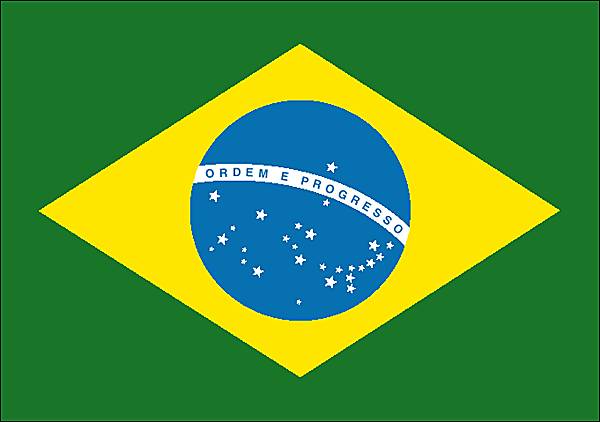 Le quatrième travail en économie, nous amènes à comparer deux pays selon nos connaissances. Les deux pays que je vais tenter de comparer sont le Brésil, et la Chine. En premier lieu, il est bon de connaitre quelques statistiques importantes de ses deux pays. Je vais commencer avec le Brésil. Le PIB Global est de 1800 milliards de dollars, le nombre d’habitant est de 204, 459 millions, l’indice du Gini est de 51,5, le taux de chômage est de 10%, et finalement, le taux d’emploi, est de 53,70%. Je vais procéder avec la Chine maintenant. Le PIB Global est de 12 361, 74 milliards de dollars, le nombre d’habitants est de 1,4 milliards, l’indice du Gini est de 40,21, le taux de chômage est de 4, et enfin, le taux d’emploi est de 85,8%. Il est intéressant de savoir que le Brésil est la 6ème puissance mondiale, et la Chine est la 2ème puissance mondiale. La Chine souffre d’un ralentissement économique depuis quelques années, qui est causé par une surcapacité dans quelques secteurs industriels et l’endettements de quelques entreprises internes. Au Brésil, il y a un manque de main d’œuvre qualifiée et leurs investissements est en déclin. Cependant, le Brésil retourne tranquillement vers une économie stable. Pour ma part, je choisirais de vivre au Brésil, car étant donné leurs industries manufacturières sont bien placé à l’échelle mondiale, à long terme ça va beaucoup plus m’avantager financièrement en tant qu’habitant et travailleur.Source : http://www.coface.com/fr/cofaweb/comparer/697-266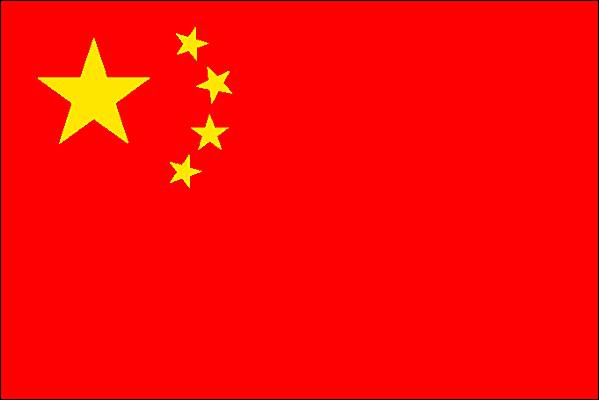 